Об утверждении стоимости одногоквадратного метра жилья в муниципальномрайоне Богатовский Самарской области на первый  квартал 2015 годаВ целях исполнения положений Жилищного кодекса Российской Федерации и закона Самарской области «О жилище» от 05.07.2005 г. №139– ГД Собрание Представителей муниципального района Богатовский Самарской областиРЕШИЛО:1. Утвердить стоимость одного квадратного метра жилья на 1 квартал 2015 года по муниципальному району Богатовский Самарской области  в размере 18 600 рублей.2. Контроль за исполнением настоящего Решения возложить на председателя Общественной комиссии по жилищным вопросам при администрации муниципального района Богатовский Самарской области   (Гузева С.А)3.Опубликовать настоящее Решение в районной газете «Красное знамя».4. Настоящее Решение вступает в силу со дня его опубликования.Председатель Собрания Представителеймуниципального района Богатовский Самарской области                                                                            О.Н.Осипов                                                     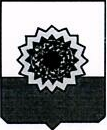 СОБРАНИЕ ПРЕДСТАВИТЕЛЕЙ МУНИЦИПАЛЬНОГО РАЙОНА БОГАТОВСКИЙСАМАРСКОЙ ОБЛАСТИРЕШЕНИЕ            №68 от  «16» декабря 2014 г.